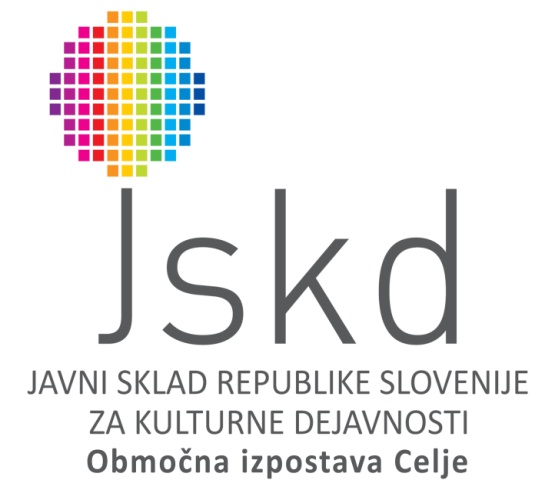 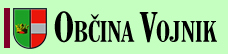 NOCOJ JE EN LEP VEČEROBMOČNA REVIJA MALIH  PEVSKIH SKUPIN/ za občine Celje, Dobrna, Štore in Vojnik /7. marec 2013 ob 19'30dvorana kulturnega domaFrance Prešeren VojnikNASTOPAJOSekstet Lindek, Frankolovo  Vokalna skupina Cvet, CeljeOktet KarKar     Celjski oktet, Celje   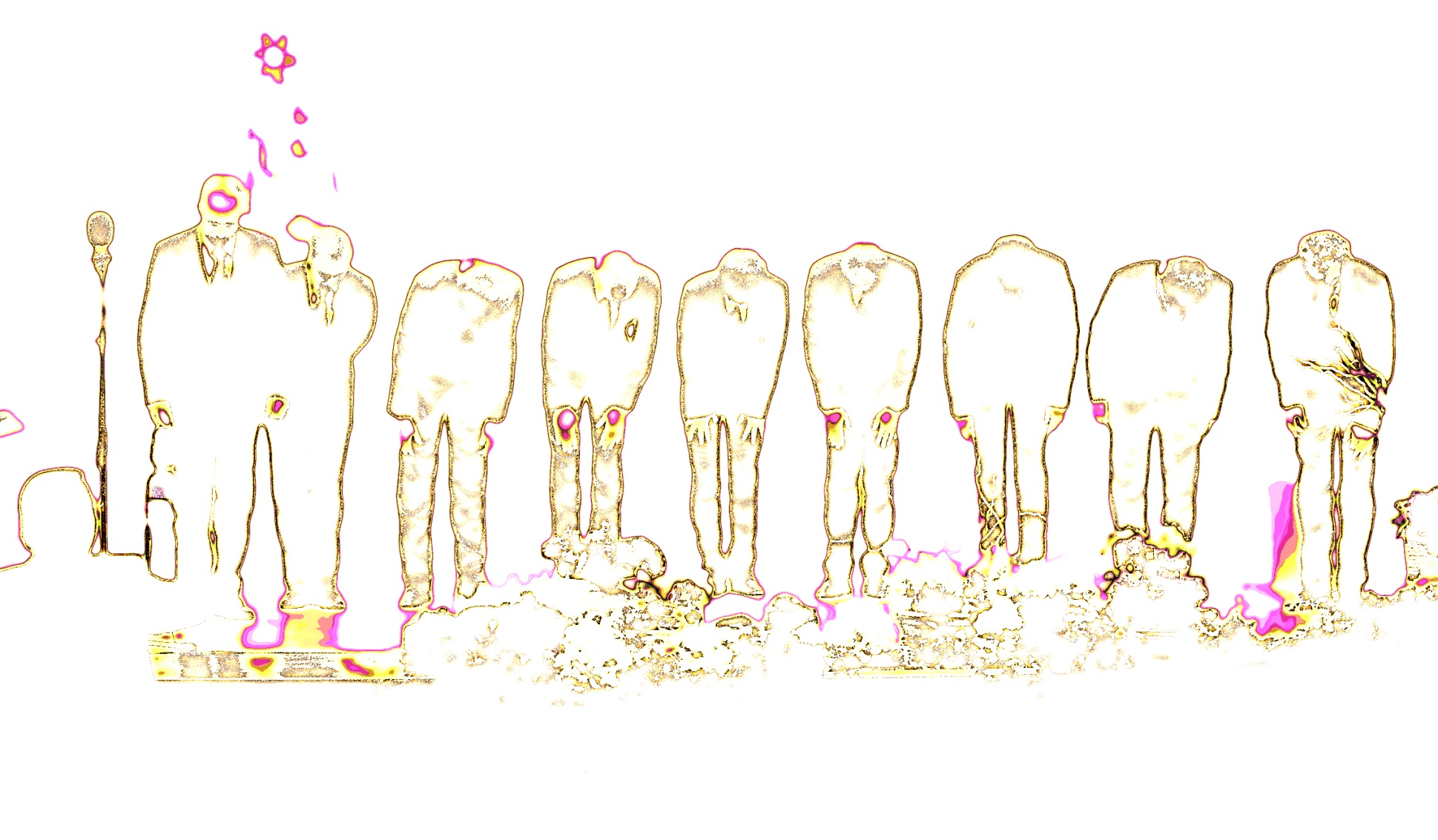 Mešani vokalni kvartet Shalom, Ljubečna   Vokalna skupina In Spiritu, VojnikVstopnine ni, vabljeni!Posvečenu dnevu žena